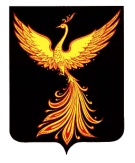 АДМИНИСТРАЦИЯПАЛЕХСКОГО МУНИЦИПАЛЬНОГО РАЙОНААДМИНИСТРАЦИЯПАЛЕХСКОГО МУНИЦИПАЛЬНОГО РАЙОНААДМИНИСТРАЦИЯПАЛЕХСКОГО МУНИЦИПАЛЬНОГО РАЙОНАПОСТАНОВЛЕНИЕПОСТАНОВЛЕНИЕПОСТАНОВЛЕНИЕОт                  №             -пО внесении изменения в постановление администрации Палехского муниципального района от 31.12.2019 №815-п «Об утверждении муниципальной программы «Энергосбережение и повышение энергетической эффективности на территории  Палехского городского поселения»В соответствии со статьей 179 Бюджетного кодекса Российской Федерации, руководствуясь постановлениями администрации Палехского муниципального района от 22.08.2013 № 495-п  «Об утверждении Порядка разработки, реализации и оценки эффективности муниципальных программ Палехского муниципального района» и от 04.10.2013 № 605-п  «Об утверждении Перечня муниципальных программ Палехского муниципального района», руководствуясь Уставом Палехского муниципального района, администрация Палехского муниципального района п о с т а н о в л я е т:Внести в постановление администрации Палехского муниципального района от 31.12.20219 № 815-п «Об утверждении муниципальной программы «Энергосбережение и повышение энергетической эффективности на территории Палехского городского поселения» изменение, изложив Приложении в новой редакции (прилагается).Контроль за исполнением настоящего постановления возложить на первого заместителя главы администрации Палехского муниципального района Кузнецову С.И.Опубликовать настоящее Постановление в информационном бюллетене органов местного самоуправления Палехского муниципального района и разместить на официальном сайте Палехского муниципального района в сети «Интернет».Настоящее постановление вступает в силу после его официального опубликования.Приложение к постановлению администрацииПалехского муниципального  района от __________ №___-пПриложение к постановлению администрацииПалехского муниципального  района от 31.12.2019 №815-пМуниципальная программа«Энергосбережение и повышение энергетической эффективности в Палехском городском поселении»1. Паспорт Программы2. Анализ текущей ситуации в сфере реализации ПрограммыЭнергосбережение является актуальным и необходимым условием нормального функционирования учреждений, так как повышение эффективности использования энергетических ресурсов (далее ЭР) при непрерывном росте цен на энергоресурсы и соответственно росте стоимости электрической и тепловой энергии позволяет добиться существенной экономии, как ЭР, так и финансовых  ресурсов.Анализ функционирования учреждений показывает, что основные потери ЭР наблюдаются при неэффективном использовании, распределении и потреблении электрической и тепловой энергии. Нерациональное использование и потери приводят к увеличению затрат на данные виды ресурсов. Соответственно это приводит:- к росту бюджетного финансирования;- к ухудшению экологической обстановки.В настоящее время затраты на энергетические ресурсы составляют существенную часть расходов. В условиях увеличения тарифов и цен на энергоносители их расточительное и неэффективное использование недопустимо. Создание условий для повышения эффективности использования энергетических ресурсов становится одной из приоритетных задач развития. Основными проблемами, приводящими к нерациональному использованию энергетических ресурсов высокий износ основных фондов организации, в том числе зданий, строений, сооружений, инженерных коммуникаций, электропроводки, не дооборудование приборами учета энергоресурсов;         использование оборудования и материалов низкого класса энергетической эффективности.3.Характеристика основных мероприятий Программы.	Ежегодно, в течение всего срока действия, Программа корректируется с учетом возможности предоставления субсидий в рамках федерального, областного, местных бюджетов, предложений, вносимых органами исполнительной власти и программ в сфере энергоэффективности муниципальных образований Ивановской области.	Корректировка производится посредством представления в Департамент экономического развития и торговли Ивановской области предложений от заинтересованных органов исполнительной власти и органов местного самоуправления на очередной финансовый год для последующего их обобщения и внесения в Правительство Ивановской области на рассмотрение в установленном порядке.	Организационные мероприятия по энергосбережению и повышению энергетической эффективности  Палехского городского поселения:	- назначение лица, ответственного за информационное и аналитическое обеспечение выполнения мероприятий в области энергосбережения и повышения энергетической эффективности в Палехском городском поселении;	-  назначение лиц, ответственных  за информационное и аналитическое обеспечение выполнения мероприятий в области энергосбережения и повышения энергетической эффективности в органах местного самоуправления и учреждениях бюджетной сферы;	-  разработка и проведение мероприятий по пропаганде энергосбережения через средства массовой информации, распространение социальной рекламы в области энергосбережения и повышения энергетической эффективности;	- информационно-аналитическое обеспечение государственной политики в области повышения энергетической эффективности и энергосбережения с целью сбора, классификации, учета, контроля и распространения информации в данной сфере.4. Целевые индикаторы (показатели) Программы.4.1. Перечень возможных (типовых) энергосберегающих мероприятийРесурсное обеспечение мероприятий программыруб.В соответствии со статьей 179 Бюджетного кодекса Российской Федерации, руководствуясь постановлениями администрации Палехского муниципального района от 22.08.2013 № 495-п  «Об утверждении Порядка разработки, реализации и оценки эффективности муниципальных программ Палехского муниципального района» и от 04.10.2013 № 605-п  «Об утверждении Перечня муниципальных программ Палехского муниципального района», руководствуясь Уставом Палехского муниципального района, администрация Палехского муниципального района п о с т а н о в л я е т:Внести в постановление администрации Палехского муниципального района от 31.12.20219 № 815-п «Об утверждении муниципальной программы «Энергосбережение и повышение энергетической эффективности на территории Палехского городского поселения» изменение, изложив Приложении в новой редакции (прилагается).Контроль за исполнением настоящего постановления возложить на первого заместителя главы администрации Палехского муниципального района Кузнецову С.И.Опубликовать настоящее Постановление в информационном бюллетене органов местного самоуправления Палехского муниципального района и разместить на официальном сайте Палехского муниципального района в сети «Интернет».Настоящее постановление вступает в силу после его официального опубликования.Приложение к постановлению администрацииПалехского муниципального  района от __________ №___-пПриложение к постановлению администрацииПалехского муниципального  района от 31.12.2019 №815-пМуниципальная программа«Энергосбережение и повышение энергетической эффективности в Палехском городском поселении»1. Паспорт Программы2. Анализ текущей ситуации в сфере реализации ПрограммыЭнергосбережение является актуальным и необходимым условием нормального функционирования учреждений, так как повышение эффективности использования энергетических ресурсов (далее ЭР) при непрерывном росте цен на энергоресурсы и соответственно росте стоимости электрической и тепловой энергии позволяет добиться существенной экономии, как ЭР, так и финансовых  ресурсов.Анализ функционирования учреждений показывает, что основные потери ЭР наблюдаются при неэффективном использовании, распределении и потреблении электрической и тепловой энергии. Нерациональное использование и потери приводят к увеличению затрат на данные виды ресурсов. Соответственно это приводит:- к росту бюджетного финансирования;- к ухудшению экологической обстановки.В настоящее время затраты на энергетические ресурсы составляют существенную часть расходов. В условиях увеличения тарифов и цен на энергоносители их расточительное и неэффективное использование недопустимо. Создание условий для повышения эффективности использования энергетических ресурсов становится одной из приоритетных задач развития. Основными проблемами, приводящими к нерациональному использованию энергетических ресурсов высокий износ основных фондов организации, в том числе зданий, строений, сооружений, инженерных коммуникаций, электропроводки, не дооборудование приборами учета энергоресурсов;         использование оборудования и материалов низкого класса энергетической эффективности.3.Характеристика основных мероприятий Программы.	Ежегодно, в течение всего срока действия, Программа корректируется с учетом возможности предоставления субсидий в рамках федерального, областного, местных бюджетов, предложений, вносимых органами исполнительной власти и программ в сфере энергоэффективности муниципальных образований Ивановской области.	Корректировка производится посредством представления в Департамент экономического развития и торговли Ивановской области предложений от заинтересованных органов исполнительной власти и органов местного самоуправления на очередной финансовый год для последующего их обобщения и внесения в Правительство Ивановской области на рассмотрение в установленном порядке.	Организационные мероприятия по энергосбережению и повышению энергетической эффективности  Палехского городского поселения:	- назначение лица, ответственного за информационное и аналитическое обеспечение выполнения мероприятий в области энергосбережения и повышения энергетической эффективности в Палехском городском поселении;	-  назначение лиц, ответственных  за информационное и аналитическое обеспечение выполнения мероприятий в области энергосбережения и повышения энергетической эффективности в органах местного самоуправления и учреждениях бюджетной сферы;	-  разработка и проведение мероприятий по пропаганде энергосбережения через средства массовой информации, распространение социальной рекламы в области энергосбережения и повышения энергетической эффективности;	- информационно-аналитическое обеспечение государственной политики в области повышения энергетической эффективности и энергосбережения с целью сбора, классификации, учета, контроля и распространения информации в данной сфере.4. Целевые индикаторы (показатели) Программы.4.1. Перечень возможных (типовых) энергосберегающих мероприятийРесурсное обеспечение мероприятий программыруб.В соответствии со статьей 179 Бюджетного кодекса Российской Федерации, руководствуясь постановлениями администрации Палехского муниципального района от 22.08.2013 № 495-п  «Об утверждении Порядка разработки, реализации и оценки эффективности муниципальных программ Палехского муниципального района» и от 04.10.2013 № 605-п  «Об утверждении Перечня муниципальных программ Палехского муниципального района», руководствуясь Уставом Палехского муниципального района, администрация Палехского муниципального района п о с т а н о в л я е т:Внести в постановление администрации Палехского муниципального района от 31.12.20219 № 815-п «Об утверждении муниципальной программы «Энергосбережение и повышение энергетической эффективности на территории Палехского городского поселения» изменение, изложив Приложении в новой редакции (прилагается).Контроль за исполнением настоящего постановления возложить на первого заместителя главы администрации Палехского муниципального района Кузнецову С.И.Опубликовать настоящее Постановление в информационном бюллетене органов местного самоуправления Палехского муниципального района и разместить на официальном сайте Палехского муниципального района в сети «Интернет».Настоящее постановление вступает в силу после его официального опубликования.Приложение к постановлению администрацииПалехского муниципального  района от __________ №___-пПриложение к постановлению администрацииПалехского муниципального  района от 31.12.2019 №815-пМуниципальная программа«Энергосбережение и повышение энергетической эффективности в Палехском городском поселении»1. Паспорт Программы2. Анализ текущей ситуации в сфере реализации ПрограммыЭнергосбережение является актуальным и необходимым условием нормального функционирования учреждений, так как повышение эффективности использования энергетических ресурсов (далее ЭР) при непрерывном росте цен на энергоресурсы и соответственно росте стоимости электрической и тепловой энергии позволяет добиться существенной экономии, как ЭР, так и финансовых  ресурсов.Анализ функционирования учреждений показывает, что основные потери ЭР наблюдаются при неэффективном использовании, распределении и потреблении электрической и тепловой энергии. Нерациональное использование и потери приводят к увеличению затрат на данные виды ресурсов. Соответственно это приводит:- к росту бюджетного финансирования;- к ухудшению экологической обстановки.В настоящее время затраты на энергетические ресурсы составляют существенную часть расходов. В условиях увеличения тарифов и цен на энергоносители их расточительное и неэффективное использование недопустимо. Создание условий для повышения эффективности использования энергетических ресурсов становится одной из приоритетных задач развития. Основными проблемами, приводящими к нерациональному использованию энергетических ресурсов высокий износ основных фондов организации, в том числе зданий, строений, сооружений, инженерных коммуникаций, электропроводки, не дооборудование приборами учета энергоресурсов;         использование оборудования и материалов низкого класса энергетической эффективности.3.Характеристика основных мероприятий Программы.	Ежегодно, в течение всего срока действия, Программа корректируется с учетом возможности предоставления субсидий в рамках федерального, областного, местных бюджетов, предложений, вносимых органами исполнительной власти и программ в сфере энергоэффективности муниципальных образований Ивановской области.	Корректировка производится посредством представления в Департамент экономического развития и торговли Ивановской области предложений от заинтересованных органов исполнительной власти и органов местного самоуправления на очередной финансовый год для последующего их обобщения и внесения в Правительство Ивановской области на рассмотрение в установленном порядке.	Организационные мероприятия по энергосбережению и повышению энергетической эффективности  Палехского городского поселения:	- назначение лица, ответственного за информационное и аналитическое обеспечение выполнения мероприятий в области энергосбережения и повышения энергетической эффективности в Палехском городском поселении;	-  назначение лиц, ответственных  за информационное и аналитическое обеспечение выполнения мероприятий в области энергосбережения и повышения энергетической эффективности в органах местного самоуправления и учреждениях бюджетной сферы;	-  разработка и проведение мероприятий по пропаганде энергосбережения через средства массовой информации, распространение социальной рекламы в области энергосбережения и повышения энергетической эффективности;	- информационно-аналитическое обеспечение государственной политики в области повышения энергетической эффективности и энергосбережения с целью сбора, классификации, учета, контроля и распространения информации в данной сфере.4. Целевые индикаторы (показатели) Программы.4.1. Перечень возможных (типовых) энергосберегающих мероприятийРесурсное обеспечение мероприятий программыруб.